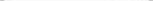 Ακαδημαϊκό Έτος: 2018-2019 Εξάμηνο Σπουδών: 1ο Μάθημα: Δομικά Υλικά - Τεχνικές & Μέθοδοι Χαρακτηρισμού & ΕλέγχουΛάρισα, 29-10-2018Α Ν Α Κ Ο Ι Ν Ω Σ ΗΑνακοινώνεται στους σπουδαστές του Τμήματος Πολιτικών Μηχανικών πως οι εγγραφές των εργαστηριακών ομάδων του μαθήματος Δομικά Υλικά - Τεχνικές & Μέθοδοι Χαρακτηρισμού & Ελέγχου έχουν ξεκινήσει.Το 1ο εργαστήριο για την εργαστηριακή ομάδα της Δευτέρας θα πραγματοποιηθεί τη Δευτέρα 29-10-2018 και ώρα 11:00-14:00 σύμφωνα με το ωρολόγιο πρόγραμμα που έχει ανακοινωθεί. Παρακαλούνται όσοι φοιτητές δεν έχουν κάνει εγγραφή σε εργαστήριο να προσέλθουν άμεσα στο χώρο του εργαστηρίου.Την ίδια μέρα και τις ώρες 14:00-17:00 θα πραγματοποιηθεί και το πρώτο μάθημα θεωρίας.Ο ΔιδάσκωνΣτέλιος Λαμπρακόπουλος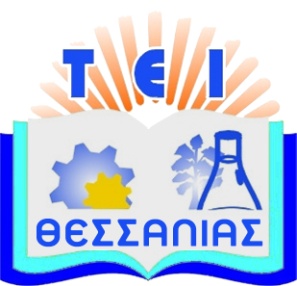 ΤΕΧΝΟΛΟΓΙΚΟ ΕΚΠΑΙΔΕΥΤΙΚΟ ΙΔΡΥΜΑ (Τ.Ε.Ι.) ΘΕΣΣΑΛΙΑΣΣΧΟΛΗ ΤΕΧΝΟΛΟΓΙΚΩΝ ΕΦΑΡΜΟΓΩΝ (Σ.Τ.ΕΦ.)ΤΜΗΜΑ ΠΟΛΙΤΙΚΩΝ ΜΗΧΑΝΙΚΩΝ Τ.Ε.